ПСОРИАТИЧЕСКИЙ АРТРИТ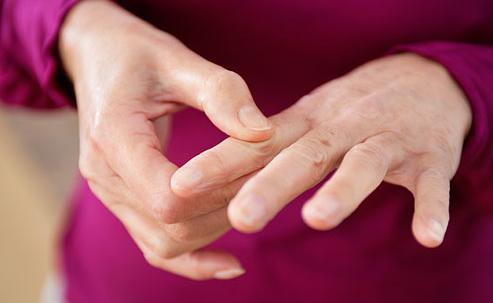 Что это такое?Псориатический артрит — это воспалительное заболевание суставов у больных псориазом. Появление кожных изменений обычно предшествует развитию поражения суставов, но примерно у 15 % больных артрит развивается до поражения кожи.Отчего это бывает?Причина развития псориатического артрита неизвестна. Артрит чаще развивается при отчетливом поражении кожи, однако явной связи между выраженностью и течением кожных и суставных проявлений нет. Провоцирующими факторами в развитии псориатического артрита часто являются перенесенные стрессы и инфекционные заболевания.Что происходит?По течению псориатический артирт напоминает ревматоидный артрит. Отличительными симптомами являются:несимметричное поражение суставов;багрово-синюшная окраска кожи над пораженным суставом, болезненность и припухлость суставов;раннее поражение большого пальца стопы;боли в пятках;частое поражение нескольких суставов на пальцах — формирование так называемого «пальца в виде сосиски».При псориатическом артрите в большинстве случаев обнаруживают и кожные проявления псориаза, что облегчает постановку диагноза.Течение псориатического артрита обычно хроническое с периодами обострений и улучшений. Иногда наблюдаются признаки поражения внутренних органов: глаз, миокарда, мочевыводящих путей.ДиагнозДиагноз «псориатический артрит» ставится ревматологом при осмотре и после консультации дерматолога. Для подтверждения диагноза врач назначит анализ крови из вены для определения ревматоидного фактора и исключения ревматоидного артрита. Также обязательно нужно сделать рентген пораженных суставов. При поражении внутренних органов могут понадобиться консультации и других врачей.ЛечениеЛечение псориатического артрита должно быть комплексным и проводиться совместно с дерматологом. При отсутствии лечения псориатический артрит может сильно деформировать сустав и привести к инвалидности.В настоящее время средства для полного излечения псориаза не существует, но имеется множество методик, которые могут уменьшать болезненные проявления. Современные препараты позволяют управлять болезнью, полностью снимая симптомы заболевания. Однако для этого необходимо постоянное наблюдение врача и систематическое лечение.Лечение псориатического артрита сходно с лечением ревматоидного артрита. Для лечения используют противовоспалительные средства, кортикостероидные гормоны, иммуномодуляторы. При необходимости препараты вводят прямо в сустав. В тяжелых случаях псориатического артрита может проводиться очищение крови — плазмаферез. Это уменьшает явления воспаления и снимает симптомы псориаза.Больным псориатическим артритом показано  санаторно-курортное лечение вне периодов обострения.	Емельянчик  В.В. -дерматовенеролог	Жих Н.И.--ревматолог